Непосредственно  образовательная деятельность для детей 2-3 лет «У солнышка в гостях»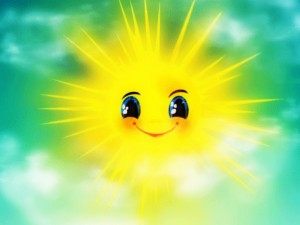 	Цель: учить детей ходить друг за другом, за воспитателем по залу;упражнять в беге; развивать умение ползать на четвереньках до предмета и обратно; продолжать упражнять в ходьбе по гимнастической доске, по камешкам; упражнять в прыжках в обруч;воспитывать желание выполнять задания самостоятельно; развивать ловкость и смелость.	Материалы и оборудование: гимнастическая доска, камни в плоском ящике, обруч, зайка, флажки по 2 на каждого ребёнка, морковка, корзинка, веревка, солнышко .Ход НОД:Воспитатель:	Ребята, сегодня мы пойдем с вами на лесную полянку в гости к солнышку, а чтобы не заблудиться давайте будем держаться за эту волшебную веревочку	Дети берется за веревку и за воспитателем идут друг за другом по всему залу — полянке. По сигналу воспитателя бегут, меняя темп (быстро, медленно)Воспитатель:Солнышко, ведрышкоВыгляни в окошко-Ждут тебя деткиДетки – малолетки!	Одевает шапочку с изображением солнышка, улыбается, здоровается с детьми и дарит детям флажки по 2 на каждого ребёнка.ОРУ с флажками:	1 И. п стоя, ноги слегка расставлены, флажки в обеих руках — внизу. «Вот какие флажки!»1-поднять руки вверх, показать флажки,2-опустить флажки вниз (3 раза)	2. И. п тоже. «Постучи по коленочкам»Скажем тук — тук — тук (3 раза)	3. И. п тоже. «Спрячем флажки».1-Где флажки? (прячем флажки за спину).2- Вот они! (показать флажки вытянув руки перед собой) (3 раза)	4. Девочки и мальчики прыгают как мячики! (флажки положить на пол, прыжки на двух ногах).	Ходьба по поляне, лёгкий бег.	Основные виды движения.1. «В гости к Зайке»	Ползание на четвереньках через дугу до зайки и обратно, дети дарят зайке морковки.2. «Наши ножки шагали по дорожкеПо камешкам, по камешкам,В ямку — бух!»Ходьба по гимнастической доске, по камешкам, прыжки в обруч на двух ногах. (2 раза)Солнышко подбадривает детей.	Подвижная игра «Солнышко и дождик».	Дети по сигналу воспитателя «Солнышко!» гуляют, прыгают, бегают. «Дождик!» — прячутся в «домик»	Солнышко предлагает детям найти подарок, который поможет им вырасти сильными, ловкими, здоровыми! (Витаминки)	Игра малой подвижности «Я по комнате пойду, и подарочек найду, может он …»